   Verksamhetsår 2017-2018       Månadsbrev 7 och 8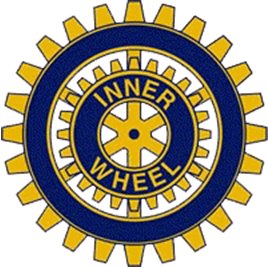 Jönköping-Huskvarna IWC				President Kristina Andersson					Sekreterare Anita LöfVälkommen till månadsmöten!ÅRETS MOTTO: LEAVE A LASTING LEGACY KALLELSE 1:		Måndag den 22 januari 2018PRORAM:		Biodlare Sture Käll berättar om ”Binas sociala samhälle”. 		Möjlighet att köpa honung.TID och PLATS:	Kl. 18.30  på Stora Hotellet. KOSTNAD:		170 kr för varmrätt, lättöl/vatten, kaffe och chokladbit.ANMÄLAN:		Senast torsdag den 18 januari till Eva Stener tel. 0708-729497, 		eller till Kristina Andersson, tel. 076-1801203 eller maila.		Gäster är varmt välkomna!KALLELSE 2:		Måndag den 26 februari  2018PROGRAM:		Valmöte. 		Konstnär Julie Karlsson berättar om ”Ett le vande konstverk”.				 		TID och PLATS:	Kl. 18.30 på Stora Hotellet.KOSTNAD:  		170 kr för varmrätt, lättöl/vatten, kaffe med chokladbit.ANMÄLAN:		Senast torsdag den 22 februari  till Ann-Marie Gullberg tel. 13 74 29		eller till Eva Stener, tel. 0708-729497, eller maila.		Gäster är varmt välkomna!KLUBB-	MEDDELANDE:	Överskottet från julfestens lotterier,1.000 kr,har skickats Frälsningsarmén.	Gull Björk tackar för uppvaktning på födelsedagen.Vårens distriktsmöte äger rum i  Skara den 24 februari.  Kristina, Monica och Eva deltar som delegater. 	Styrelsen planerar för resa till Kiel den 21-23 april för klubbmöte med medlemmar i vänortsklubben Stade IWC. Vi väntar på Detaljprogram från Tyskland för 1 eller 2 besöksdagar och ev övernattning.   Beställning av namnskylt med nål gör du hos klubbmästarna. Kostar 60 kr.KOMMANDEPROGRAM:		19 mars  OBS! dagändring  Intercitymöte ”Besök av narkotikasökhund”.		23 april  Program under utarbetandeANDRA KLUBBAR	Jönköping IWC	    Uppgift saknas	PROGRAM		Jönköping-Bankeryd IWC   14 febr. Valmöte STYRELSEN		Sammanträder måndag den 5 mars hos Helena Rydh.Med IW-hälsningAnita LöfSekr. Bil. Referat från månadsmöten, se omstående sida.